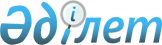 О некоторых вопросах таможенного транзита и временного хранения товаров и транспортных средств
					
			Утративший силу
			
			
		
					Приказ Министра финансов Республики Казахстан от 31 марта 2015 года № 249. Зарегистрирован в Министерстве юстиции Республики Казахстан 29 апреля 2015 года № 10884. Утратил силу приказом Министра финансов Республики Казахстан от 16 февраля 2018 года № 215 (вводится в действие по истечении десяти календарных дней после дня его первого официального опубликования)
      Сноска. Утратил силу приказом Министра финансов РК от 16.02.2018 № 215 (вводится в действие по истечении десяти календарных дней после дня его первого официального опубликования).
      В соответствии со статьями 260, 266, 322, 329 Кодекса Республики Казахстан от 30 июня 2010 года "О таможенном деле в Республике Казахстан" Правительство Республики Казахстан ПРИКАЗЫВАЮ:
      1. Утвердить прилагаемые:
      1) Правила подтверждения помещения товаров в места временного хранения, приема и регистрации документов, подтверждающих помещение товаров и транспортных средств на временное хранение согласно приложению 1 к настоящему приказу;
      2) Правила таможенного сопровождения согласно приложению 2 к настоящему приказу;
      3) Правила регистрации подачи документов, представляемых для завершения таможенной процедуры таможенного транзита, согласно приложению 3 к настоящему приказу.
      2. Комитету государственных доходов Министерства финансов Республики Казахстан (Ергожин Д.Е.) в установленном законодательством порядке обеспечить:
      1) государственную регистрацию настоящего приказа в Министерстве юстиции Республики Казахстан;
      2)  в течение десяти календарных дней после государственной регистрации настоящего приказа его направление на официальное опубликование в периодических печатных изданиях и информационно-правовой системе "Әділет";
      3) размещение настоящего приказа на интернет-ресурсе Министерства финансов Республики Казахстан.
      3. Настоящий приказ вводится в действие по истечении десяти календарных дней после дня его первого официального опубликования. Правила
подтверждения помещения товаров в места временного хранения,
приема и регистрации документов, подтверждающих помещение
товаров и транспортных средств на временное хранение
      1. Настоящие Правила подтверждения помещения товаров в места временного хранения, приема и регистрации документов, подтверждающих помещение товаров и транспортных средств на временное хранение разработаны в соответствии со статьями 260, 266 Кодекса Республики Казахстан от 30 июня 2010 года "О таможенном деле в Республике Казахстан" (далее - Кодекс) и определяют порядок подтверждения помещения товаров в места временного хранения, приема и регистрации документов, подтверждающих помещение товаров и транспортных средств на временное хранение. 
      2. В настоящих Правилах используются следующие понятия:
      таможенный орган отправления - орган государственных доходов и (или) иной таможенный орган государства-члена Таможенного союза, который совершает таможенные операции, связанные с помещением товаров под таможенную процедуру таможенного транзита;
      таможенный орган назначения - орган государственных доходов и (или) иной таможенный орган государства-члена Таможенного союза, в регионе деятельности которого находится установленное таможенным органом отправления место доставки товаров, либо который завершает таможенную процедуру таможенного транзита.
      3. Для помещения товаров на временное хранение перевозчик, иные лица, обладающие полномочиями в отношении товаров, или их представители представляют в орган государственных доходов транспортные (перевозочные), коммерческие и (или) таможенные документы, содержащие сведения о товарах, отправителе (получателе) товаров, стране их отправления (назначения). 
      Такие документы представляются в орган государственных доходов в бумажном или электронном виде.
      4. Орган государственных доходов, расположенный в пункте пропуска, принимает два экземпляра заверенных копий транспортных (перевозочных) и коммерческих документов, а таможенный орган назначения принимает транзитную декларацию. В случае прибытия товаров железнодорожным транспортом, орган государственных доходов расположенный в пункте пропуска принимает железнодорожную накладную единого образца, а также два экземпляра заверенных копий железнодорожной накладной и коммерческих документов, а таможенный орган назначения принимает транзитную декларацию. 
      5. Документы, предоставляемые в орган государственных доходов для подтверждения помещения товаров на временное хранение, содержат: 
      отметки о завершении таможенной процедуры таможенного транзита;
      наименование места временного хранения и учетного номера места временного хранения, заверенные печатью владельца (при ее наличии) места временного хранения.
      Учетный номер товара, размещенного в месте временного хранения, формируется по следующей схеме:
      112233/444444, где,
      11 и 22 - соответственно день и месяц регистрации, 
      33 - две последние цифры текущего года,
      444444 - порядковый номер по книге учета товаров, размещенных в месте временного хранения.
      6. В случаях временного хранения товаров в иных местах в соответствии со статьей 265 Кодекса, на представленных документах указывается адрес места хранения и дата размещения на временное хранение, которые заверяются печатью получателя товара, если данное лицо в соответствии с законодательством Республики Казахстан имеет печать. 
      при помещении товаров и транспортных средств в иные места
      временного хранения в соответствии со статьей 265 Кодекса дополнительно предоставляются:
      письменное заявление лица в произвольной форме, обладающего полномочиями в отношении товара;
      документ, подтверждающий обеспечение уплаты таможенных пошлин, налогов;
      при помещении товаров и транспортных средств в иные места временного хранения, предусмотренные подпунктом 2) пункта 1 статьи 265 Кодекса, копия документа, подтверждающего, что территория, на которой находится иное место временного хранения, принадлежит получателю на праве собственности или используется им на праве аренды;
      при помещении товаров и транспортных средств в иные места временного хранения, предусмотренные подпунктом 3) пункта 1 статьи 265 Кодекса, копия документа, подтверждающего, что участок железнодорожного пути, на котором находится иное место временного хранения, является собственностью лица, обладающего полномочиями в отношении товара, либо используется указанным лицом на праве аренды.
      7. Ответственное должностное лицо органа государственных доходов производит регистрацию документа, подтверждающего помещение товаров и транспортных средств на временное хранение в журнале по форме, согласно приложению 1 к настоящим Правилам.
      8. Регистрационный номер документов, подтверждающих помещение товаров на временное хранение, формируется по следующей схеме: 
      11111/223344/555555, где,
      11111 - код органа государственных доходов, зарегистрировавшего документ, подтверждающий помещение товаров и транспортных средств на временное хранение,
      22 и 33 - соответственно день и месяц регистрации,
      44 - две последние цифры текущего года,
      555555 - порядковый номер по журналу регистрации.
      9. Подтверждением помещения товаров и транспортных средств на временное хранение является проставление на свободном месте первых листов представленных документов и их копий штампа по форме согласно приложению 2 к настоящим Правилам, содержащей сведения о регистрационном номере, месте временного хранения, дате и времени регистрации, дате окончания срока временного хранения, которые заверяются подписью и оттиском личной номерной печати ответственного должностного лица. 
      Подтверждением помещения товаров прибывших железнодорожным транспортом и транспортных средств на временное хранение является проставление на свободном месте всех листов железнодорожной накладной, а также первых листов представленных документов и их копий штампа по форме согласно приложению.
      10. В органе государственных доходов, расположенном в пункте пропуска, один экземпляр копий транспортных (перевозочных) и коммерческих документов с отметками о регистрации выдается перевозчику, или иным лицам, обладающим полномочиями в отношении товаров, или их представителям, а второй экземпляр копии с отметками органа государственных доходов о регистрации остается в органе государственных доходов. 
      В таможенном органе назначения транзитная декларация с отметками органа государственных доходов о регистрации выдаются перевозчику, или иным лицам, обладающим полномочиями в отношении товаров, или их представителям. Журнал
учета товаров и транспортных средств, находящихся
на временном хранении
      Форма           Форма штампа, подтверждающего регистрацию документов о
помещении товаров на временное хранение
      _______________________________________________
                                (Наименование государственного органа)
      "ТОВАР ПОМЕЩЕН НА ВРЕМЕННОЕ ХРАНЕНИЕ"
         код                Регистрационный № документов, подтверждающих
         орган              помещение товара на временное хранение
         государственных    _______________________________________________
         доходов            Место временного хранения
      _______________________________________________
      Дата окончания срока хранения
      "_____" ____________ 20  г.
      Примечание: рекомендуемый размер штампа - 60 х 90 мм Правила таможенного сопровождения
1. Общие положения
      1. Настоящие Правила таможенного сопровождения разработаны в соответствии со статьей 322 Кодекса Республики Казахстан от 30 июня 2010 года "О таможенном деле в Республике Казахстан" (далее - Кодекс) и определяют порядок осуществления таможенного сопровождения транспортных средств, перевозящих товары в соответствии с таможенной процедурой таможенного транзита. 
      2. Таможенное сопровождение осуществляется должностными лицами органов государственных доходов в соответствии с настоявшими Правилами, в целях обеспечения соблюдения таможенной процедуры таможенного транзита, автомобильных транспортных средств. 
      3. В настоящих Правилах используются следующие понятия:
      таможенный орган отправления - орган государственных доходов и (или) иной таможенный орган государства-члена Таможенного союза, который совершает таможенные операции, связанные с помещением товаров под таможенную процедуру таможенного транзита;
      таможенный наряд - состав должностных лиц органов государственных доходов, уполномоченный на осуществление таможенного сопровождения транспортных средств, перевозящих товары в соответствии с таможенной процедурой таможенного транзита;
      таможенный орган назначения - орган государственных доходов и (или) иной таможенный орган государства-члена Таможенного союза, в регионе деятельности которого находится установленное таможенным органом отправления место доставки товаров, либо который завершает таможенную процедуру таможенного транзита.
      4. Решение о таможенном сопровождении принимается руководителем органа государственных доходов, совершающего таможенные операции, связанные с помещением товаров под таможенную процедуру таможенного транзита в случаях предусмотренных пунктом 2 статьи 322 Кодекса. 
      В случае принятия органом государственных доходов решения о таможенном сопровождении, орган государственных доходов в соответствии со статьей 322 Кодекса, организует его не позднее двадцати четырех часов с момента принятия такого решения.
      5. Таможенные сборы за таможенное сопровождение, в соответствии с пунктом 3 статьи 120 Кодекса, уплачиваются после принятия решения о таможенном сопровождении, но не позднее дня начала организации таможенного сопровождения. 
      6. Расходы, возникшие у перевозчика товаров, связанные с таможенным сопровождением, органами государственных доходов Республики Казахстан не возмещаются.  2. Порядок осуществления таможенного сопровождения транспортных
средств, перевозящих товары в соответствии с таможенной
процедурой таможенного транзита
      7. В случае принятия решения о таможенном сопровождении: 
      органом государственных доходов оформляются следующие документы:
      1) решение о таможенном сопровождении по форме согласно приложению 1 к настоящим Правилам; 
      2) план-задание по форме согласно приложению 2 к настоящим Правилам;
      3) акт приема-передачи таможенного сопровождения товаров и транспортных средств, составляемый по форме согласно приложению 3 к настоящим Правилам; 
      4) акт осмотра транспортного средства (составляется в таможенном органе отправления);
      5) акт о перегрузке товара на другое транспортное средство, составляемый по форме согласно приложению 4 к настоящим Правилам; 
      перевозчиком либо лицом, обладающим полномочиями в отношении товара, предоставляются следующие документы:
      1) транзитная декларация либо иные документы, определенные международными договорами Республики Казахстан; 
      2) документ, подтверждающий оплату сбора за таможенное сопровождение (квитанция об оплате, чек, выдаваемый электронным терминалом, квитанция кассы банка или электронный чек, формируемый в системе электронного правительства). 
      8. Решение о таможенном сопровождении, акт приема-передачи и план-задание регистрируются в журнале учета сопровождаемых товаров и транспортных средств по форме согласно приложению 5 к настоящим Правилам.
      Информация о принятом решении о таможенном сопровождении направляется в таможенный орган назначения по оперативным каналам связи.
      С первого января каждого последующего года нумерация журнала учета сопровождаемых товаров и транспортных средств начинается с единицы.
      9. Акт приема-передачи товаров и транспортных средств составляется в двух экземплярах. Один экземпляр после подписания хранится в таможенном органе отправления, а второй - в таможенном органе назначения. В акте приема-передачи в обязательном порядке заполняются все графы. 
      10. Таможенное сопровождение осуществляется таможенным нарядом на сопровождаемом транспортном средстве перевозчика либо лица, обладающего полномочиями в отношении товара, или на автотранспортном средстве органа государственных доходов. 
      11. При осуществлении таможенного сопровождения один таможенный наряд сопровождает не более 10 транспортных средств. Во время движения и остановок таможенный наряд контролирует сопровождаемый транспорт на протяжении установленного маршрута. 
      12. При неисправности одного из сопровождаемых транспортных средств задерживается вся колонна до окончания ремонта или перегрузки товара на другое транспортное средство. 
      При перегрузке товара на другое транспортное средство вследствие аварии или поломки транспортного средства грузовой отсек транспорта пломбируется. Таможенным нарядом составляется акт о перегрузке товара на другое транспортное средство (далее - акт) по форме согласно приложению, в двух экземплярах, где указываются причины перегрузки товара, количество и другие особенности товара, номера старой и новой пломбы. Невозможность наложения пломбы отражается в акте. Акт подписывается должностным лицом таможенного наряда и перевозчиком. Первый экземпляр акта остается у должностного лица таможенного наряда, а второй экземпляр акта предоставляется в таможенный орган назначения.
      13. При аварии или действии непреодолимой силы таможенный наряд оказывает содействие перевозчику в исполнении его обязанностей. Протокол о транспортном происшествии составляется при участии старшего таможенного наряда. 
      14. Таможенный наряд формируется исходя из вида, количества транспортных средств, срока и условий перевозки, характера перевозимого товара, а также других факторов, влияющих на состав наряда.
      15. Перед началом таможенного сопровождения проводится инструктаж личного состава таможенного наряда, проверяется его состояние здоровья, снаряжение, знание служебных обязанностей.
      Форма        Решение №
о таможенном сопровождении
      Дата
      Место принятия решения
      _____________________________________________________________________
      (Наименование государственного органа, Ф.И.О. должностного лица),
      рассмотрев материалы перемещения под таможенным контролем товаров по
      транзитной декларации (книжке МДП) _____________________ и
      представленные для таможенного контроля и оформления
      товаросопроводительные документы:
      товаротранспортные документы;
      коммерческие документы;
      таможенные и другие документы, Установил:
      1. Автомобильным транспортным средством, регистрационный номер 
      ____________, по таможенной территории Республики Казахстан (маршрут
      следования) перемещаются товары, находящиеся под таможенным
      контролем, __________________________________________________________
      наименование товара
      2. Основания в соответствии с пунктом 2 статьи 322 Кодекса, для
      принятия решения о применении таможенного сопровождения: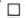  1) рекомендации системы управления рисками.


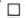  2) непредставление либо недостаточность обеспечения уплаты


      таможенных пошлин, налогов в соответствии со статьей 16 Кодекса.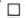  3) неоднократное невыполнение перевозчиком обязанностей при


      перевозке товаров в соответствии с таможенной процедурой таможенного
      транзита, которое было установлено вступившими в законную силу
      постановлениями о привлечении к административной ответственности,
      если хотя бы одно из этих постановлений не исполнено.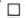  4) неисполнение перевозчиком обязанности по уплате


      таможенных пошлин, налогов в соответствии со статьей 331 Кодекса.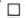  5) предусмотрено международными договорами.


      ____________________________________________________________________
      (укажите в соответствующей ячейке 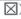 )


      На основании изложенного, руководствуясь статьей 322 Кодекса
      Республики Казахстан от 30 июня 2010 года "О таможенном деле в
      Республике Казахстан". Решил:
      1. Осуществить таможенное сопровождение автотранспортного
      средства регистрационный номер ______________, по маршруту от органа
      государственных доходов ________________ до органа государственных
      доходов.
      2. Взыскать сборы за таможенное сопровождение в сумме __ тенге. 
      Руководитель органа государственных доходов ____________ Ф.И.О.
                                             (при наличии отчества), подпись
      Ф.И.О. (при наличии отчество), подпись, личная номерная печать
      должностного лица, оформившего Решение ______________________________
      С решением ознакомлен, согласен _________________ 20__ г.
      _______________________
      (Подпись перевозчика)
      Оплачено "__" ______________ 20__г.
      Документ, подтверждающий оплату таможенных сборов за таможенное
      сопровождение ______ № ____________ от "__" _______ 20__г.
      Подготовку документов и проверку поступления платежей провел
      должностное лицо органа государственных доходов
      _____________________________________________________________________
      Ф.И.О. (при наличии отчества), подпись, оттиск личной номерной печати
      Форма       
      "УТВЕРЖДАЮ"          
      Руководитель территориального  
      органа государственных доходов  
      ________________________________
      Ф.И.О. (при наличии отчество) 
      от "__" ________ 20__г.         План-задание №___
      1. Состав таможенного наряда: 
      (наименование органа государственных доходов, Ф.И.О. (при
      наличии отчество), должность)
      _____________________________________________________________________
      _____________________________________________________________________
      (наименование специальных средств (при наличии))
      _____________________________________________________________________
      _____________________________________________________________________
      _____________________________________________________________________
      3. Время работы с "__" _______ 20__г. по "__" _______20__г. 
      4. Маршрут движения таможенного наряда:
      (маршрут движения, государственные регистрационные номера
      сопровождаемых транспортных средств, номера сопроводительных
      документов (транзитной декларации).
      _____________________________________________________________________
      _____________________________________________________________________
      _____________________________________________________________________
      5. Задание на командировку
      _____________________________________________________________________
      _____________________________________________________________________
      _____________________________________________________________________
      Руководитель подразделения
            органа государственных доходов                           Ф.И.О.
                                            (при наличии отчество), подпись
      Форма       Акт
приема-передачи таможенного сопровождения товаров и
транспортных средств
      __________________________________             "__" _______ 20__ года
      (наименование населенного пункта)
      Старший наряда
      _______________________________________________________________ сдал,
      (наименование органа государственных доходов, Ф.И.О. (при наличии
      отчество), должность) а старший наряда _______________________ принял
      (наименование органа государственных доходов, должность, Ф.И.О. (при
      наличии отчество)
      товар (транспортное средство), следующий на автотранспортных
      средствах с государственными регистрационными номерами 
      №____________________________________________________________________
      _____________________________________________________________________
      _____________________________________________________________________
      при товаросопроводительных документах:
      _____________________________________________________________________
      _____________________________________________________________________
      Товар (транспортное средство) находится в неизменном состоянии,
      грузовые отсеки опечатаны пломбами
      № _______________________________
      Дополнительно наложены пломбы 
      № _______________________________
      Старший наряда _____________________            _____________________
      (наименование органа государственных         (оттиск личной номерной,
      доходов, должность, Ф.И.О. (при наличии отчество),   печати, подпись)
      Старший наряда _____________________            _____________________
      (наименование органа государственных         (оттиск личной номерной,
      доходов должность, Ф.И.О. (при наличии отчество),    печати, подпись)
      Форма       Акт перегрузки товаров на другое транспортное средство
      №______________________
      _____________________________________________________________________
      (наименование государственного органа)
      Дата и время начала перегрузки товаров на другое транспортное средство:
      "__" ______ 20__г.                                        __ч.___мин.
      (должность, Ф.И.О. (при наличии отчество), осуществляющих таможенное
      сопровождение)
      _____________________________________________________________________
      (в присутствии декларанта, лица, обладающего полномочиями в отношении
      товаров (транспортных средств), либо их представителей:
      _____________________________________________________________________
      (место работы, должность, Ф.И.О. (при наличии отчество) и номер
      документа, удостоверяющего личность, место жительства)
      _____________________________________________________________________
      Причины перегрузки товара:
      Количество и другие особенности товара: _____________________________
      товар из _____ мест. Вес брутто по документам ____________________ кг
      Номера старой пломбы: _______________________________________________
      Номера новой пломбы: ________________________________________________
      Наложены средства идентификации __________в количестве __________ шт.
      Должностные лица: ___________________________________________________
      (подпись, Ф.И.О. (при наличии отчество), личная номерная печать)
      _____________________________________________________________________
      (подпись, Ф.И.О. (при наличии отчество), личная номерная печать)
      в присутствии _______________________________________________________
      (подпись, Ф.И.О. (при наличии отчество)
      Номер выгружаемого транспортного средства: __________________________
      Номер загружаемого транспортного средства: __________________________
      - проведен таможенный перегруз товара (партии товаров), отправленного
      (й) отправителем:
      _____________________________________________________________________
      (наименование организации; УНП (БИН, ИИН)/ИНН; для физического лица
      - Ф.И.О. (при наличии отчество), наименование и номер документа,
      удостоверяющего личность),
      _____________________________________________________________________
      из (в):
      _____________________________________________________________________
      (страна)
      в адрес получателя (заполняется при ввозе):
      _____________________________________________________________________
      (наименование организации; УНП (БИН, ИИН)/ИНН;
      _____________________________________________________________________
      для физического лица - Ф.И.О. (при наличии отчество), наименование и
      номер документа, удостоверяющего личность)
      по документам: ______________________________________________________
                       (таможенная декларация, книжка МДП, транспортные
                    (перевозочные) документы, коммерческие и иные документы)
      _____________________________________________________________________
      _____________________________________________________________________
      Место перегрузки товаров ____________________________________________
      _____________________________________________________________________
      Применялись технические средства таможенного контроля:
      _____________________________________________________________________
      В результате перегруза установлено следующее:
      Фактический вес товара нетто ____ кг, брутто ____ кг, кол-во мест ___
      _____________________________________________________________________
      (указываются данные расчета)
      результаты перегруза:
      К акту прилагаются: _________________________________________________
                             (при наличии: документы, фотографии, и т.п.)
      Дата и время окончания таможенного перегруза товаров:
      "__" ________ 20__г.                                    __ч. ___ мин.
      Второй экземпляр акта получил на руки _______________________________
                         (дата, время подпись, Ф.И.О. (при наличии отчество)
      Служебные отметки (заполняется только в экземпляре для органа
      государственных доходов) ____________________________________________
      _____________________________________________________________________
      _____________________________________________________________________
      Форма       Журнал учета сопровождаемых товаров и транспортных средств
      Примечание: Журнал должен быть зарегистрирован в номенклатуре дел органа государственных доходов, прошнурован, пронумерован и скреплен печатью органа государственных доходов. Правила регистрации подачи документов, представляемых для
завершения таможенной процедуры таможенного транзита
      1. Настоящие Правила регистрации подачи документов, представляемых для завершения таможенной процедуры таможенного транзита, разработаны в соответствии со статьей 329 Кодекса Республики Казахстан от 30 июня 2010 года "О таможенном деле в Республике Казахстан" (далее - Кодекс) и определяют порядок регистрации подачи перевозчиком документов таможенному органу назначения для завершения таможенной процедуры таможенного транзита. 
      2. В Правилах используются следующие термины, установленные Кодексом: 
      таможенный орган отправления - орган государственных доходов и (или) иной таможенный орган государства-члена Таможенного союза, который совершает таможенные операции, связанные с помещением товаров под таможенную процедуру таможенного транзита;
      таможенный орган назначения - орган государственных доходов и (или) иной таможенный орган государства-члена Таможенного союза, в регионе деятельности которого находится установленное таможенным органом отправления место доставки товаров, либо который завершает таможенную процедуру таможенного транзита;
      перевозчик - лицо, осуществляющее перевозку товаров и (или) пассажиров через таможенную границу Таможенного союза и (или) перевозку товаров, находящихся под таможенным контролем в пределах таможенной территории Таможенного союза, или являющееся ответственным за использование транспортных средств;
      транзитная декларация - является одним из видов таможенной декларации, применяемой при перемещении товаров в соответствии с таможенной процедурой таможенного транзита. В качестве транзитной декларации могут представляться транспортные (перевозочные), коммерческие и (или) иные документы, в том числе определенные международными договорами Республики Казахстан, содержащие сведения, указанные в пункте 3 статьи 280 Кодекса.
      3. Перевозчик в соответствии со статьей 329 Кодекса, предоставляет транзитную декларацию, а также документы в таможенный орган назначения для регистрации подачи документов при оформлении завершения таможенной процедуры таможенного транзита.
      4. Должностное лицо таможенного органа назначения регистрирует документы в журнале регистрации уведомлений о прибытии по форме согласно приложению к настоящим Правилам в течение одного часа с момента предоставления перевозчиком документов. 
      5. Уполномоченное должностное лицо таможенного органа назначения после регистрации документов выдает письменное подтверждение перевозчику о такой регистрации. 
      Подтверждение о регистрации документов составляется уполномоченным должностным лицом в произвольной форме с указанием номеров поданных документов, общего количества листов, даты и времени регистрации документов с проставлением подписи и оттиска личной номерной печати.
      6. Уполномоченное должностное лицо таможенного органа назначения регистрирует документы в случаях, представления при завершении транзита: 
      1) транзитной декларации с отметками таможенного органа отправления; 
      2) документов, указанных в описи документов, составляющих транзитную декларацию (в случае использования в качестве транзитной декларации транспортных (перевозочных) и (или) коммерческих документов); 
      3) товаров по требованию таможенного органа назначения; 
      4) документов органу государственных доходов, правомочному совершать таможенные операции, связанные с завершением таможенной процедуры таможенного транзита, за исключением случаев, предусмотренных статьей 324 Кодекса.
      Отказ в регистрации документов оформляется уполномоченным должностным лицом в письменной форме с указанием основания для отказа, который заверяется подписью и оттиском личной номерной печати уполномоченного должностного лица с проставлением даты и времени принятия решения о таком отказе.
      В случае принятия решения об отказе в регистрации документов, уполномоченное должностное лицо органа государственных доходов возвращает перевозчику предоставленные документы.
      7. В случае устранения замечаний уполномоченного должностного лица органа государственных доходов, перевозчик повторно обращается в порядке, установленном настоящими Правилами. 
      8. Решение об отказе в регистрации подачи документов при оформлении органом государственных доходов завершения таможенной процедуры таможенного транзита может быть обжаловано перевозчиком в соответствии с действующим таможенным законодательством Республики Казахстан.
      Форма           Журнал регистрации уведомлений о прибытии товаров
      _________________________________________________
      (наименование и код органа государственных доходов)
      продолжение таблицы
					© 2012. РГП на ПХВ «Институт законодательства и правовой информации Республики Казахстан» Министерства юстиции Республики Казахстан
				
Министр
Б. СултановПриложение 1
к приказу Министра финансов
Республики Казахстан
от 31 марта 2015 года № 249Приложение 1
к Правилам подтверждения помещения
товаров в места временного хранения, 
приема и регистрации документов,
подтверждающих помещение товаров и
№
п/п
Дата помещения на временное хранение
Помещено
Помещено
Помещено
Помещено
Помещено
Помещено
Помещено
Помещено
Помещено
Помещено
Выпущено
Выпущено
Выпущено
Выпущено
Выпущено
Остаток (при наличии)
Остаток (при наличии)
Примечание
№
п/п
Дата помещения на временное хранение
Номер транзитной декларации или книжки МДП (при перевозке товаров в соответствии с Конвенцией МДП)
Лицо, помещающее товары и транспортные средства на временное хранение
Государственный регистрационный номер транспортного средства (прицепа)
Наименование товаров
Количество мест
Вес товара брутто (кг), объем в дополнительных единица измерения по транспортным (перевозочным) документам
Наименование места временного хранения, номер по реестру
Регистрационный номер по журналу учета места временного хранения
Срок временного хранения
Подпись должностного лица таможенного органа
Номер декларации на товары или транзитной декларации
Дата оформление декларации на товары или транзитной декларации
Количество мест
Вес товара брутто (кг), объем в дополнительных единица измерения по транспортным (перевозочным) документам
Подпись должностного лица таможенного органа
Количество мест
Вес товара брутто (кг), объем в дополнительных единица измерения по транспортным (перевозочным) документам
Примечание
1
2
3
4
5
6
7
8
9
10
11
12
13
14
15
16
17
18
19
20Приложение 2
к Правилам подтверждения помещения
товаров в места временного хранения,
приема и регистрации документов,
подтверждающих помещение товаров и
транспортных средств на временное хранениеПриложение 2
к приказу Министра финансов
Республики Казахстан
от 31 марта 2015 года № 249Приложение 1
к Правилам таможенного
сопровожденияПриложение 2
к Правилам таможенного
сопровожденияПриложение 3
к Правилам таможенного
сопровожденияПриложение 4
к Правилам таможенного
сопровожденияПриложение 5
к Правилам таможенного
сопровождения
№ п/п
Номер решения о таможенном сопровождении План-задания, Акта приема-передачи
Дата
Номер транзит ной декларации
Государственный регистрационный номер сопровождавмого авто транспортного средства
Наименование товара
Номер платежного документа
Данные отправителя (для юридического лица - наименование и адрес по месту регистрации, для физического лица - Ф.И.О. (при наличии отчество), адрес места жительства
Данные получателя (для юридического лица наименование и адрес по месту регистрации, для физического лица - Ф.И.О. (при наличии отчество), адрес места жительства
Таможенный орган назначения (орган государственных доходов при смене наряда в пути следования)
Старший наряда (Ф.И.О) (при наличии отчество)
Подпись старшего наряда
1
2
3
4
5
6
7
8
9
10
11
12Приложение 3
к приказу Министра финансов
Республики Казахстан
от 31 марта 2015 года № 249Приложение 1
к Правилам регистрации подачи
документов, представляемых
для завершения таможенной
процедуры таможенного транзита
Порядковый номер уведомления о прибытии
Дата и время принятия уведомления о прибытии
Регистрационный номер транспортного средства (прицепа)
Общий вес брутто (кг) объем, в дополнительных единицах измерения по транспортным (перевозочным) документам
Наименование перевозчика
Номер книжки МДП (при перевозке товаров в соответствии с Конвенцией МДП)
1
2
3
4
5
6
Номер и дата транспортных (перевозочных) документов
Номер и дата талона контроля при въезде при наличии
Номер и дата акта таможенного осмотра (досмотра) при наличии
Ф.И.О. (при наличии отчество), и номер личной номерной печати должностного лица, зарегистрировавшего уведомление о прибытии
Примечание
7
8
9
10
11